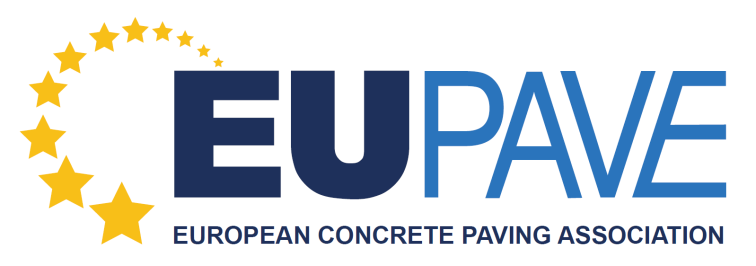 MEMBERSHIP/PARTNERSHIP REGISTRATION FORMINVOICING INFORMATION:Company/Association’s name (in full & correct spelling):Full address:		Website:		Contact person:	VAT number:		E-mail:		Type of Membership requested: Full Member 		Date:		Please send the form filled to Ms. Elise Carabédian, e.carabedian@eupave.eu 